JICA Knowledge Co-Creation Program for Long Term ParticipantsThis information pertains to one of the Japan International Cooperation Agency (JICA)’s Knowledge Co-Creation Program (Long-Term). This handout gives information on the overview of the program. This program will be implemented as part of the Official Development Assistance of the Government of Japan based on bilateral agreement between both governments.Overview                                                            The JICA Knowledge Co-Creation Program for Long Term Participants on“Water Engineering and Utility Management Future Leaders Training Program” is a new Master Degree Scholarship Program specially provided by the Japan International Cooperation Agency (JICA) in collaboration with  Department of Urban Engineering, Graduate School of Engineering, the University of Tokyo, which shall be implemented as part of the Official Development Assistance of the Government of Japan. This Program provides excellent study and research opportunity for to-be leaders of waterworks to acquire high-level competence comprehensively covering both academic studies and practical knowledge. The Program consists of a regular graduate program for study and research in the field of engineering at a Japanese university and additional custom-made programs including followings:Study and research at the Department of Urban Engineering, Graduate School of Engineering, the University of Tokyo,Internship at Japanese water supply utilities,Field trips to waterworks and industries with cutting-edge technologies,Special lectures on practical topics such as waterworks management, administration, finance, and human resource development,Special lectures on Japan’s historical experience to achieve sustainable and quality water supply management, andNetworking with participants from other Asian countries and Japanese water professionals.Objectives                                                               The objective of the Program is capacity development of leaders for the next generation in waterworks. The graduates of the program are expected to lead their waterworks and the water supply sector of their countries to achieve better water supply service and waterworks management.Therefore the Program aims for the participants to grow and nurture in the following terms;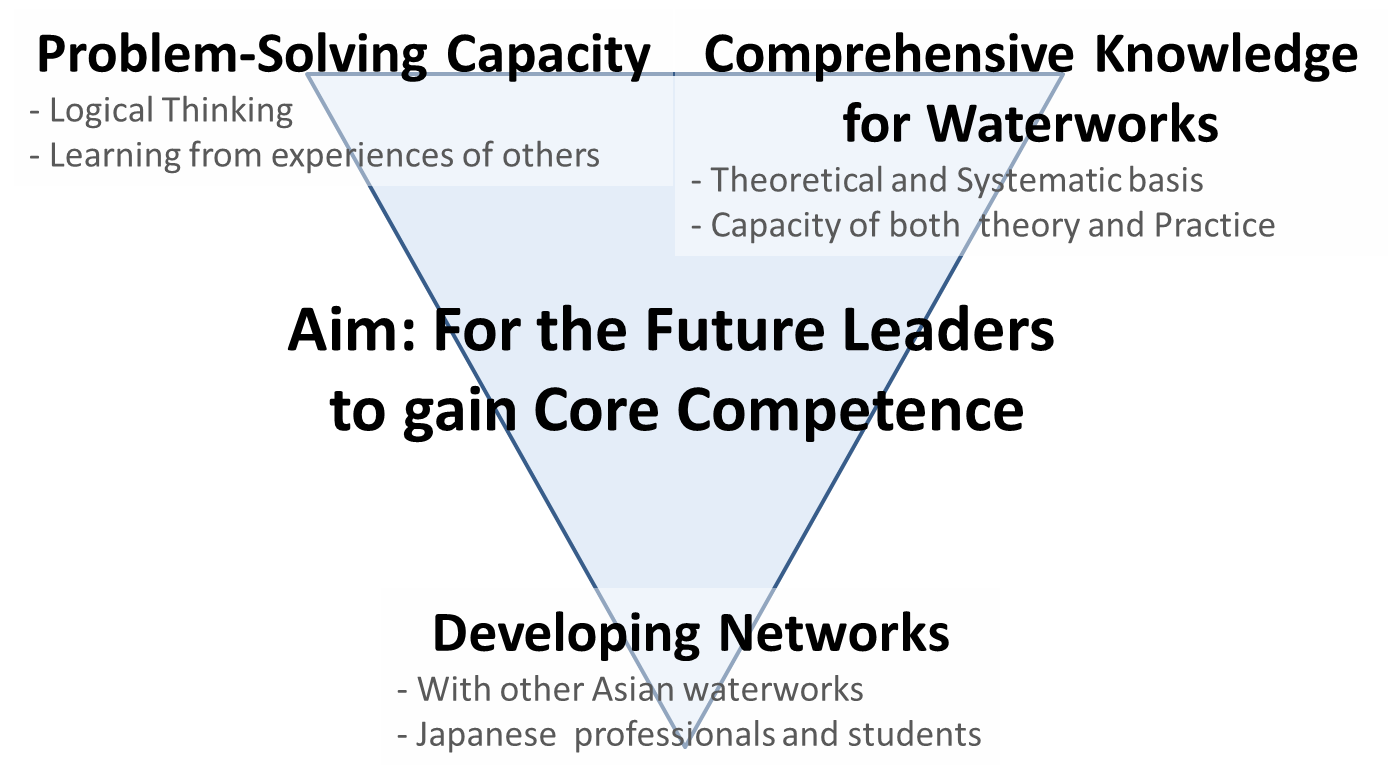 Problem-Solving Capacity Identify, analyze, and solve the issues logicallyWrite and present thesis  Understand, interpret, and apply from experiences of other waterworksComprehensive Knowledge in the field of waterworks Acquire the theoretical and systematic basis of water engineeringDeepen understanding about the utility managementEnhance comprehensive capacity of both theory and practiceDeveloping long-term ties and networks Develop network with other participants from Asian waterworksDevelop networks with Japanese water professionals and studentsDevelop long-term partnerships with Japanese waterworksProgram Outlines                                                 The program consists of three large components. Education and research Program (Master’s degree course)Acquire theoretical knowledge systematicallyImprove the ability to solve problems through research activitiesAcquire master’s degree in Department of Urban Engineering, Graduate School of Engineering, the University of TokyoCustom made ProgramsDetails of Custom made Programs The custom made Program aims to improve practical abilities, construction of networks, deepen understanding of Japanese water supply field.Additional special lectures on utility management and water engineering that are not included in the curriculum of the master course. The subjects are exemplified as follows;Water administrationUtility managementOrganizational managementHuman resource developmentPublic-Private Partnership (PPP)Public finance accountingAnalytical chemistry	Water resources engineeringWater supply engineeringHydraulic engineeringHydrologyLectures on Japan's experiences on water supply developmentField survey in Japan and/or other countryInternship at waterworks in JapanField trip to facilities in JapanParticipation in JICA’s other training coursesParticipation in international conferencesParticipation in international symposium  Common Programs (Optional)In addition to the above mentioned programs, JICA will implement the Common Programs for JICA Participants. Some programs will be conducted by JICA Domestic Offices to promote international exchanges and cultural understandings between JICA participants and regional residents.  Also JICA will conduct a program, offering participants opportunities to gain a deep understanding of the Japanese development experience, and to draw lessons and gain insights that will support their development work in their home countries and internationally. Number of Participants                                                5 participants per yearDuration and Academic Year                                              Two years in principleSeptember 2021 --- September 2023Language to be used in this Program                                                                                            EnglishEligibility                                                                                            Essential RequirementsThose who meet the following all requirements can apply for this JICA program.Current Duties: waterworks engineersExperience: at least five (5) years of practical experience in waterworks or governing agenciesAge: less than forty (40) years oldEducational Background: have a Bachelor Degree with a 3.0 or higher cumulative GPA (Grade Point Average (maximum 4.0)) * at University*Those who hold 75% and above GPA are qualified.Language: with the linguistic skills required to take courses and receive research guidance in English (Equivalent to above TOEFL iBT 80/ TOEFUL 550/ ILETS 6.0)Health: in good health, both physically and mentally, to participate in the Program in JapanNationality: Cambodia, Indonesia, Lao, Myanmar, Nepal, Pakistan, Sri Lanka and ThaiFrom Pakistan, staffs from Water and Sanitation Agency (Lahore) and Water and Sanitation Agency (Faisalabad) can apply for this JICA program. Please nominate at least 5 candidates for Pre –selection.Recommendable QualificationsThose who are expected to play a leading role in waterworks in the futureThose who have flexible adaptability and receptivity for study and research in a foreign countryAdmissions                                                                                          Participants must pass University’s usual admission procedures including examinations to enter the program.Application Guidelines                                                Candidate participants have to pass a pre-selection with applicants screening first. Submission of nomination list for pre-selection is required by deadline to be noticed by JICA office. In addition to the information on nomination list, submission of certificates of degree and GPA is required and submission of document that will prove their English skills is strongly recommended.After pre-selection, candidate participants must apply through both Procedure A and B.Procedure A is an application process necessary for selection of the candidates, the process will include academic examination by the University of Tokyo, the responsible university of the Program　.Procedure B is an application process necessary for both participant’s Government and the Government of Japan for the Official Development Assistance.The details of each procedure are written as below. Procedure A: University Admission ApplicationApplication Procedures:
Applications should be made through “T-cens”, the online application system of School of Engineering, the University of Tokyo, during the online application period.URL: https://t-cens.iapply.t.u-tokyo.ac.jp/guidance_information/Selection Process:Preliminary selections is made based on academic performance, research plan, English Proficiency (TOEFL or IELTS, etc.), and letters of recommendation, etc. Applicants who pass the pre-screening will be offered an online interview with a faculty member of the university. Interviews will be arranged on an individual basis.
Online Application period (tentative)
1st January, 2021 – 31st January, 2021
Note: Participants those who are pre-selected are required to submit all the “Submission documents” no later than January 31st 2021.Submission Documents 
Participants will be required to submit necessary documents to complete the application. The followings are the major documents to be submitted.
 - Academic Application Form for International Graduate Program
 - Certificate of Degree/Diploma (Bachelor’s degree)
 - Curriculum Vitae
 - Research plan
 - English Proficiency 
 - Letters of recommendation
English Proficiency :
Participants are recommended to submit documents which will prove their English skills such as;English grades during University,Certificate of English as the Medium of Instruction,TOEFL,IELTS,TOEICLetters of recommendation;
Participants are recommended to submit the following Recommendation Letters from each of the followings; 
 - Current employer (Organization)
 - University Professor (Whom supervised the participant during Bachelor’s degree) (if possible)Procedure B: JICA Scholarship ApplicationProcedures and Required Documents for Application:All successful applicants are required to submit the “Application documents” listed in (2) below by the end of May 2021 to JICA overseas office in your country. Please refer to the Appendix 1 for the guideline and format for the Procedure B.Note: the draft documents must be approved by your organization.Application DocumentsJICA Application FormA copy of Passport with photo (for checking nationality, name, sex, and date of birth). 
*National ID and birth certificate are acceptable as a draft documents if the participant does not have a Passport. Certified English translation must be attached if ID is not written in English2 ID photos ( 4cm × 3cm ) pasted on application form (Original and copy).Health certificateSchedule (tentative)                                                        Expenses to be borne by JICA                            The following expenses will be borne by JICA in accordance with rules prescribed by JICA:Tuition at Japanese university master’s degree programs (and research student) (actual cost)Expenses for custom-made program and support programs during the study in Japan (actual cost)A round-trip airfare (actual cost)Books / Interior research, etc. (fixed amount)Allowances for living expenses (fixed amount)Outfit allowance (general outfit and shipping) (fixed amount)Moving allowance (lump-sum payment for rental contract)Expenses not be borne by JICA 　　　　　　　　                            JICA will not bear costs other than the allowances described above. JICA is not responsible for the following expenses:Passport fees (for re-issuance and extensions, etc.)Visa fees of a transit country and transportation expenses to obtain VisaTransportation expenses to obtain Japanese VisaDomestic travel expenses in the home countryDeparture taxAirport tax1/airport facility charges1 outside of Japan, including third countriesCustoms dutyExcess baggage chargesCompensation for lost and/or damaged baggage“no show charge” to the transit airport hotel (not re-fundable)Lost - ticket feeAccommodation fee for day-use hotel in return flightTransportation expenses other than official programsTelephone bill or mini-bar tab at accommodationNote: If participant does not follow the regulation of JICA, the participant may have to bear such other cost of necessary expenses.Other Information                                                   Visa will be arranged and issued in participants’ respective countries. If participants have difficulty to apply in their countries, it will be applied and issued in Japan.Participants are recommended to bring their own computer for your convenience. During the program, participants are required to work on the computers, including drafting action plans and others. Most of accommodations have internet access. Expenses for purchasing and fixing computers will not be borne by JICA. Participants that do not have their own computers are recommended to purchase their computers using their mobilization allowances.A participant who has successfully completed the program will be awarded a certificate by JICA.Overview Information onMaster’s Courseof  “Water Engineering and Utility Management Future Leaders Training Program” <CAUTION>The documents necessary for Procedure B must be submitted to JICA NOT through T-cens. DateProcess～ 30th September, 2020(Pre-selection)Nomination of candidate participants in respective organizations～ Mid December, 2020Announcement of the result of pre-selection(Procedure A)Preparation of the documents to be submitted by the candidate participants those who are pre-selected by JICA/ University1st January, 2021(Procedure A)Online Applications starts15:00 JST
31st January, 2021
(Procedure A)Deadline for Online Application.All “Submission Documents” must be uploaded no later than this date to the T-cens online application system.February to May, 2021(Procedure A)Selection by the University of Tokyo
(During this period candidate participants will be offered an individual online interview.)Late April, 2021（Procedure A）Final results will be announced.End of May, 2021 ～（Procedure B）“Application Documents” must to be submitted to JICA overseas office in respective countries.（Procedure A &B）Preparation for Admissions Early September, 2020Arrival in JapanMiddle of September, 2020Beginning of Term